                                  THE SIMPLE PAST TENSE                                       (THÌ QUÁ KHỨ ĐƠN) THÌ QUÁ KHỨ ĐƠN VỚI ĐỘNG TỪ “TO BE”Động từ “to be” ở thì quá khứ đơn có hai dạng là “was” và “were”.Khẳng định: (+)Trong đó:      S (subject): chủ ngữCHÚ Ý:S = I/ He/ She/ It (số ít) + wasS = We/ You/ They (số nhiều) + wereVí dụ:- I was at my friend’s house yesterday morning.      (Tôi đã ở nhà bạn tôi sang hôm qua.)- They were in London on their summer holiday last year (Họ ở Luân Đôn vào kỳ nghỉ hè năm ngoái.)2. Phủ định:Đối với câu phủ định ta chỉ cần thêm “not” vào sau động từ “to be”.CHÚ Ý:- was not = wasn’t- were not = weren’tVí dụ:- She wasn’t very happy last night because of having lost money.           (Tối qua cô ấy không vui vì mất tiền)- We weren’t at home yesterday. (Hôm qua chúng tôi không ở nhà.)3. Câu hỏi:                    Trả lời: Yes, I/ he/ she/ it + was. – No, I/ he/ she/ it + wasn’t. Yes, we/ you/ they + were. – No, we/ you/ they + weren’t.Câu hỏi ta chỉ cần đảo động từ “to be” lên trước chủ ngữ.Ví dụ:- Was she tired of hearing her customer’s complaint yesterday? (Cô ấy có bị mệt vì nghe khách hàng phàn nàn ngày hôm qua không?)           Yes, she was./ No, she wasn’t.              (Có, cô ấy có./ Không, cô ấy không.)- Were they at work yesterday? (Hôm qua họ có làm việc không?)           Yes, they were./ No, they weren’t. (Có, họ có./ Không, họ không.)II- CÔNG THỨC THÌ QUÁ KHỨ ĐƠN VỚI ĐỘNG TỪ THƯỜNG1. Khẳng định:Trong đó:      S: Chủ ngữ                      V-ed: Động từ  thường chia thì quá khứ đơn thê, ed  (theo qui tắc Ví dụ:We studied English last night.  (Tối qua chúng tôi đã học tiếng Anh.)                       V II : động từ bất quy tắc, dung ở cột II- He met his old friend near his house yesterday. ( meet- met  = gặp ) (Anh ấy đã gặp người bạn cũ của mình ngay gần nhà ngày hôm qua.)2. Phủ định:Trong thì quá khứ đơn câu phủ định ta mượn trợ động từ “did + not” (viết tắt là “didn’t), động từ theo sau ở dạng nguyên thể.)Ví dụ:- He didn’t come to school last week. (Tuần trước cậu ta không đến trường.)- We didn’t see him at the cinema last night. (Chúng tôi không trông thấy anh ta tại rạp chiếu phim tối hôm qua.)3. Câu hỏi:Trong thì quá khứ đơn với câu hỏi ta mượn trợ động từ “did” đảo lên trước chủ ngữ, động từ theo sau ở dạng nguyên thể.Ví dụ:- Did you visit Ho Chi Minh Museum with your class last weekend(Bạn có đi thăm bảo tàng Hồ Chí Minh với lớp của bạn cuối tuần trước hay không?)           Yes, I did./ No, I didn’t. (Có, mình có./ Không, mình không.)- Did he miss the train yesterday? (Cậu ta có lỡ chuyến tàu ngày hôm qua hay không?)           Yes, he did./ No, he didn’t. (Có, cậu ta có./ Không, cậu ta không.)III- CÁCH SỬ DỤNG CỦA THÌ QUÁ KHỨ ĐƠN Để diễn tả một hành động đã xảy ra và kết thúc trong quá khứ.Ví dụ:- They went to the concert last night. (Họ đã tới rạp hát tối hôm qua.)Ta thấy “tối hôm qua” là một mốc thời gian trong quá khứ. Hành động “tới nhà hát” đã xảy ra tối hôm qua và kết thúc rồi nên ta sử dụng thì quá khứ đơn.- The plane took off two hours ago. (Máy bay đã cất cánh cách đây 2 giờ.)Ta thấy “cách đây 2 giờ” là thời gian trong quá khứ và việc “máy bay cất cánh” đã xảy ra nên ta sử dụng thì quá khứ đơn.IV- DẤU HIỆU NHẬN BIẾT THÌ QUÁ KHỨ ĐƠN.Trong câu có các trạng từ chỉ thời gian trong quá khứ:- yesterday (hôm qua)- last night/ last week/ last month/ last year: tối qua/ tuần trước/ tháng trước/ năm ngoái- ago: Cách đây. (two hours ago: cách đây 2 giờ/ two weeks ago: cách đây 2 ngày …)- when: khi (trong câu kể)- in the past ( trong quá khứ)V- CÁCH CHIA ĐỘNG TỪ Ở QUÁ KHỨ1. Ta thêm “-ed” vào sau động từ:- Thông thường ta thêm “ed” vào sau động từ.- Ví du:          watch – watched       turn – turned                       want – wanted* Chú ý khi thêm đuôi “-ed” vào sau động từ.+ Động từ tận cùng là “e” -> ta chỉ cần cộng thêm “d”.Ví dụ:            type – typed             smile – smiled          agree – agreed+ Động từ có MỘT âm tiết, tận cùng là MỘT phụ âm, trước phụ âm là MỘT nguyên âm -> ta nhân đôi phụ âm cuối rồi thêm “-ed”.Ví dụ:            stop – stopped         shop – shopped       tap – tappedNGOẠI LỆ: commit – committed             travel – travelled                 prefer - preferred+ Động từ tận cùng là “y”:- Nếu trước “y” là MỘT nguyên âm (a, e, i, o, u) ta cộng thêm “ed”.Ví dụ:            play – played                       stay - stayed- Nếu trước “y” là phụ âm (còn lại ) ta đổi “y” thành “i + ed”.Ví dụ:            study – studied        cry - cried	NHỮNG  ĐỘNG TỪ BẤT QUY TẮC THƯỜNG GẶP Bảng danh sách 91 động từ bất quy tắc thường dùng nhất và thường gặp nhất1. Nhóm các động từ giữ nguyên ở tất cả các thể động từ V2, V32. Nhóm các động từ có V3 giống V13. Nhóm các động từ có nguyên âm “I” ở V1, chuyển thành “A” ở V2 và “U” ở V34. Nhóm các động từ có V2 và V3 giống nhau4.1 Nhóm các động từ V1 có tận cùng là “D” chuyển thành “T” ở V2 và V34.2 Nhóm các động từ V1 có tận cùng là “M”, “N” chuyển thành “T” ở V2 và V34.3 Nhóm các động từ V1 có nguyên âm giữa “EE” chuyển thành “E” ở V2 và V34.4 Nhóm các động từ V2 và V3 có đuôi “OUGHT” hoặc “AUGHT”4.5 Nhóm động từ có V1 tận cùng là “AY”, chuyển thành “AID” ở V2, V34.6 Nhóm động từ V1 có nguyên âm “I” chuyển thành “OU” ở V2 và V34.7 Nhóm động từ V1 có nguyên âm “I” chuyển thành “U” ở V2 và V34.8 Một số động từ khác có V2, V3 giống nhau5. Nhóm các động từ kết thúc “N” ở V35.1 Nhóm các động từ có nguyên âm “O” ở V2, V35.2 Nhóm các động từ chỉ có nguyên âm “O” ở V25.3 Nhóm các động từ có đuôi “EW” ở V2, “OWN” hoặc “AWN” ở V35.4 Một số động từ bất quy tắc khác có đuôi “N” ở V36. Nhóm động từ bất quy tắc khácTrên đây là danh sách 91 động từ bất quy tắc thông dụng trong tiếng Anh được chia thành các nhóm có quy tắc.Cách đọc đuôi EdHướng dẫn các cách phát âm Tiếng Anh khi thêm ED vào đằng sau động từ nguyên mẫu đó là /t/, /d/,/id/.Cách đọc đuôi ED khi phát âm là /id/:Khi thêm đuôi ED vào sau các động từ nguyên mẫu kết thúc bằng /t/, /d/ nên sẽ được phát âm là /id/.Ex: /d/: divided (chia) ; added (thêm)/t/: waited (đợi) ; heated (sưởi ấm; làm nóng)Cách đọc đuôi ED khi phát âm là /t/:Khi thêm đuôi ED vào sau các động từ nguyên mẫu kết thúc bằng các âm như /k/, /p/, /f/, /ʃ/, /tʃ/ tức sau “p, k, f, x, ss, ch, sh, ce” được phát âm là /t/.Ex: /k/: talked (nói)/p/: jumped (nhảy)/f/: laughed (cười)/ʃ/: wished (ước)/tʃ/: watched (xem)Cách đọc đuôi ED khi phát âm là /d/:Khi thêm đuôi ED vào sau các động từ nguyên mẫu không được liệt kê trong hai trường hợp trên thì phát âm là /d/.Ex: /r/: answered (hỏi)/l/: traveled (đi du lịch)/n/: opened (mở)Bạn có thể xem tóm tắt lại nội dung bài học hôm nay bằng hình ảnh sau: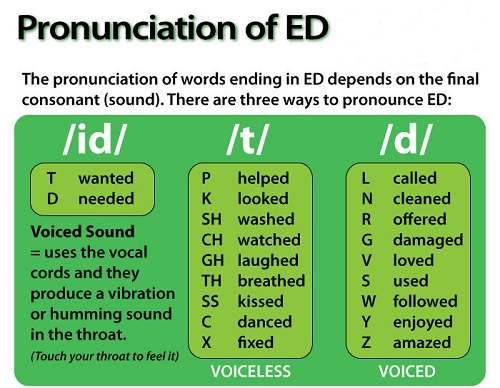 S + was/ wereS + was/were + notWere/ Was + S + …. ?S + Ved / V II + O S + did not + V (inf) - (nguyên thể)Did + S + V( inf) - (nguyên thể)?Nguyên thể (V1)Quá khứ đơn (V2)Quá khứ phân từ (V3)Ý nghĩa thường gặp nhất1betbetbetđặt cược2bidbidbidthầu3broadcastbroadcastbroadcastphát sóng4costcostcostphải trả, trị giá5cutcutcutcắt6hithithitnhấn7hurthurthurttổn thương8letletletcho phép, để cho9putputputđặt, để10readreadreadđọc11shutshutshutđóngNguyên thể (V1)Quá khứ đơn (V2)Quá khứ phân từ (V3)Ý nghĩa thường gặp nhất12becomebecamebecometrở thành13comecamecomeđến14runranrunchạyNguyên thể (V1)Quá khứ đơn (V2)Quá khứ phân từ (V3)Ý nghĩa thường gặp nhất15beginbeganbegunbắt đầu16drinkdrankdrunkuống17ringrangrungvòng18runranrunchạy19singsangsunghát20swimswamswumbơi21hanghunghungtreoNguyên thể (V1)Quá khứ đơn (V2)Quá khứ phân từ (V3)Ý nghĩa thường gặp nhất22buildbuiltbuiltxây dựng23lendlentlentcho vay24sendsentsentgửi25spendspentspentchi tiêuNguyên thể (V1)Quá khứ đơn (V2)Quá khứ phân từ (V3)Ý nghĩa thường gặp nhất26dreamdreamtdreamtmơ, mơ mộng27leanleantleantdựa vào28learnlearntlearnthọc29meanmeantmeantý muốn nói, ý nghĩaNguyên thể (V1)Quá khứ đơn (V2)Quá khứ phân từ (V3)Ý nghĩa thường gặp nhất30keepkeptkeptgiữ31feedfedfedcho ăn32feelfeltfeltcảm thấy33meetmetmetđáp ứng34sleepsleptsleptngủNguyên thể (V1)Quá khứ đơn (V2)Quá khứ phân từ (V3)Ý nghĩa thường gặp nhất35bringbroughtbroughtmang lại36buyboughtboughtmua37catchcaughtcaughtbắt38fightfoughtfoughtchiến đấu39teachtaughttaughtdạy40thinkthoughtthoughtnghĩNguyên thể (V1)Quá khứ đơn (V2)Quá khứ phân từ (V3)Ý nghĩa thường gặp nhất41saysaidsaidnói42laylaidlaidđặt, để43paypaidpaidtrảNguyên thể (V1)Quá khứ đơn (V2)Quá khứ phân từ (V3)Ý nghĩa thường gặp nhất44bindboundboundbuộc, kết thân45findfoundfoundtìm46windwoundwoundthổiNguyên thể (V1)Quá khứ đơn (V2)Quá khứ phân từ (V3)Ý nghĩa thường gặp nhất47digdugdugđào48stingstungstungchọc tức49swingswungswungnhún nhảyNguyên thể (V1)Quá khứ đơn (V2)Quá khứ phân từ (V3)Ý nghĩa thường gặp nhất50havehadhadcó51hearheardheardnghe52holdheldheldtổ chức53leadledleddẫn54leaveleftleftlại55loselostlostmất56makemademadelàm57sellsoldsoldbán58sitsatsatngồi59telltoldtoldnói60standstoodstoodđứng61understandunderstoodunderstoodhiểu62winwonwongiành chiến thắngNguyên thể (V1)Quá khứ đơn (V2)Quá khứ phân từ (V3)Ý nghĩa thường gặp nhất63breakbrokebrokenđập vỡ64choosechosechosenchọn65forgetforgotforgottenquên66getgotgot/ gottencó được67speakspokespokennói68wakewokewokenthức69wearworewornmặcNguyên thể (V1)Quá khứ đơn (V2)Quá khứ phân từ (V3)Ý nghĩa thường gặp nhất70drivedrovedrivenlái xe71rideroderiddencưỡi (ngựa), đạp (xe)72riseroserisentăng73writewrotewrittenviếtNguyên thể (V1)Quá khứ đơn (V2)Quá khứ phân từ (V3)Ý nghĩa thường gặp nhất74blowblewblownthổi75drawdrewdrawnvẽ76flyflewflownbay77growgrewgrownphát triển78knowknewknownbiếtNguyên thể (V1)Quá khứ đơn (V2)Quá khứ phân từ (V3)Ý nghĩa thường gặp nhất79bitebitbittencắn80hidehidhiddenẩn81beatbeatbeatenđánh bại82eatateeatenăn83fallfellfallengiảm84forgiveforgaveforgiventha thứ85givegavegivencung cấp cho86seesawseenthấy87taketooktakencóNguyên thể (V1)Quá khứ đơn (V2)Quá khứ phân từ (V3)Ý nghĩa thường gặp nhất88bewas, werebeenđược89dodiddonelàm90gowentgoneđi91lielaylainnói dối